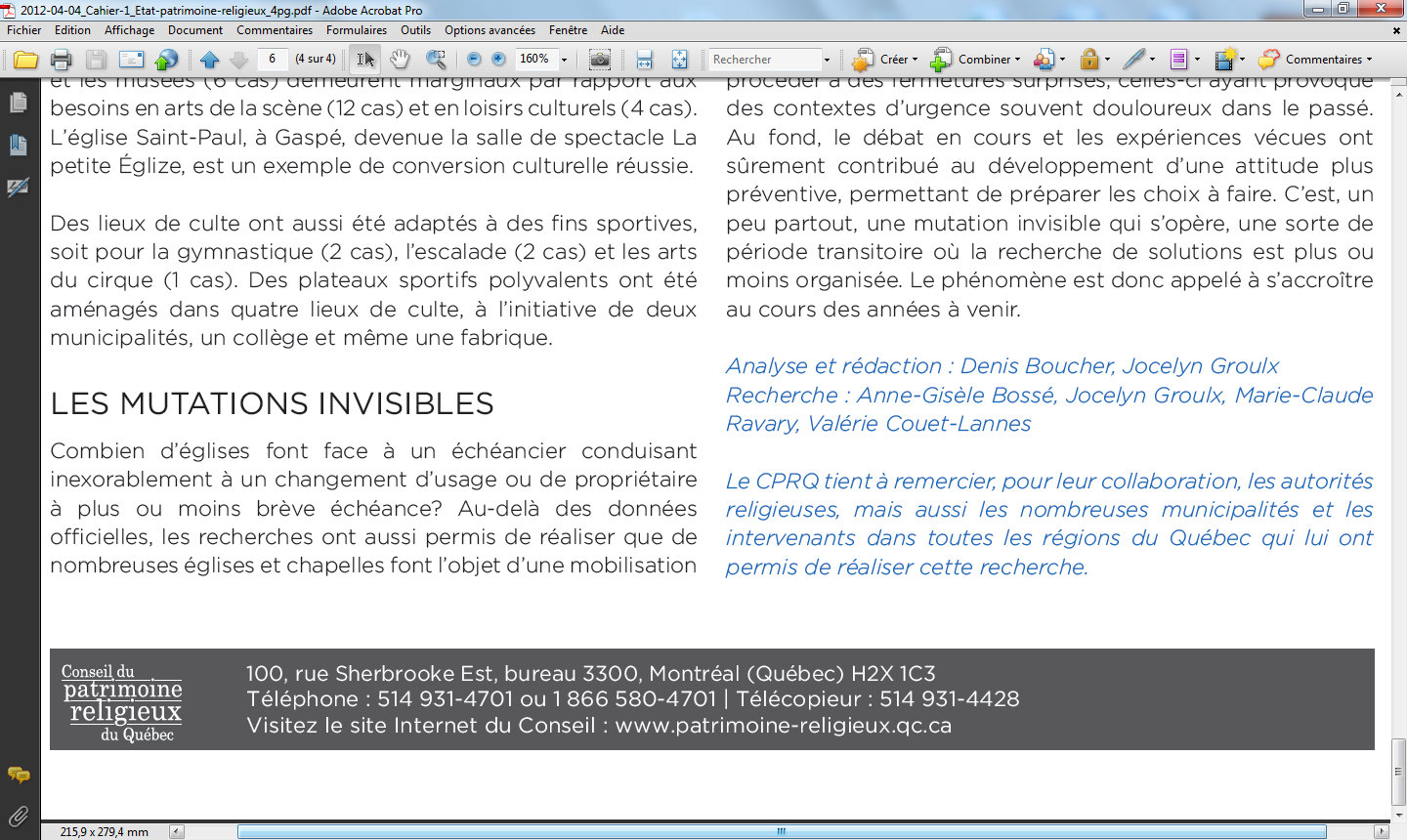 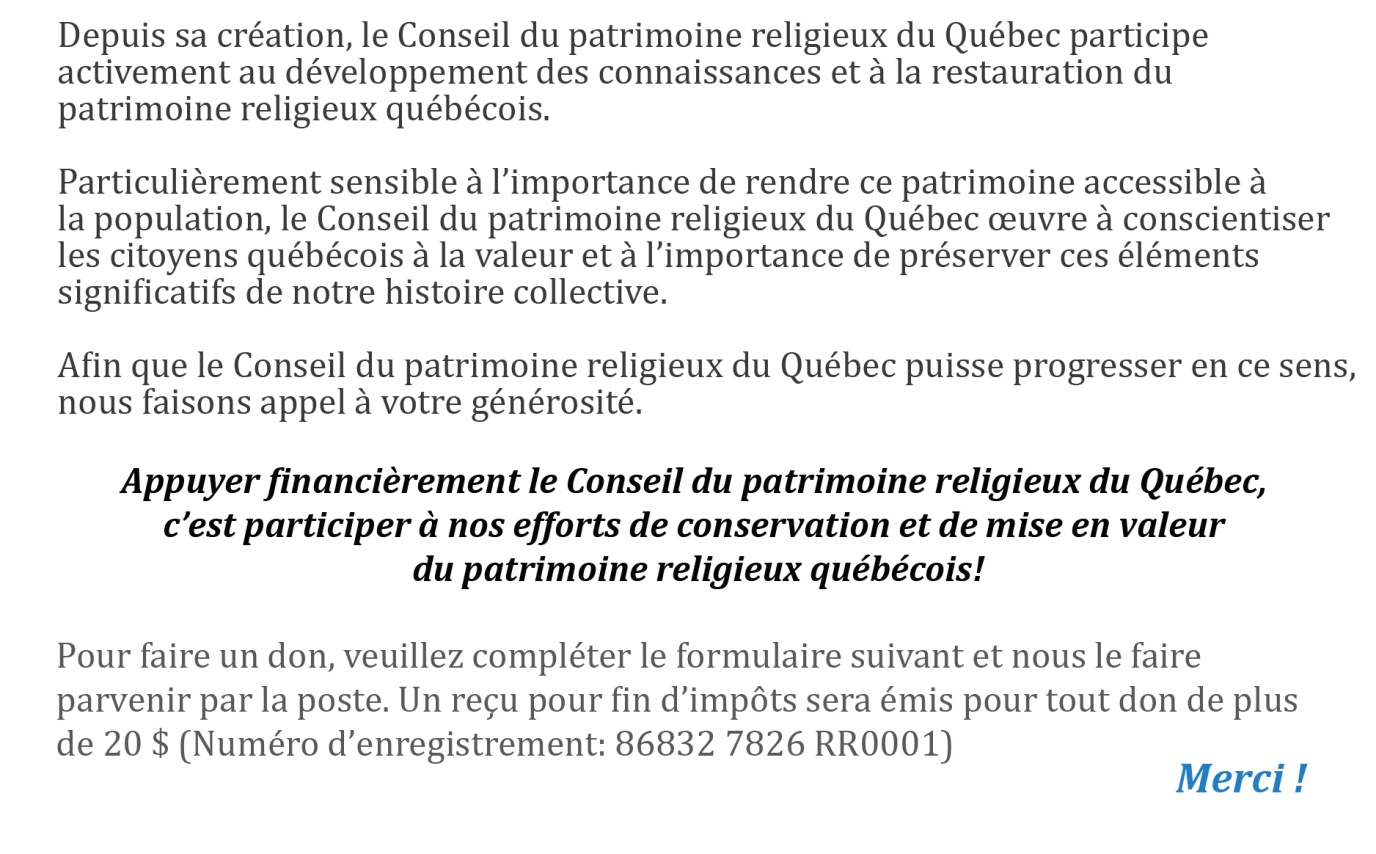 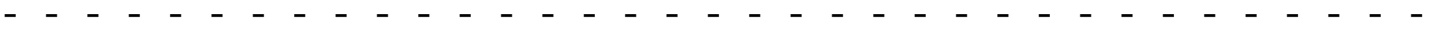 IDENTIFICATION DU DONATEURDONVEUILLEZ LIBELLER VOTRE CHÈQUE AU NOM DU CONSEIL DU PATRIMOINE RELIGIEUX DU QUÉBEC 
ET NOUS LE FAIRE PARVENIR, ACCOMPAGNÉ DU FORMULAIRE, À L’ADRESSE CI-DESSOUS :VEUILLEZ LIBELLER VOTRE CHÈQUE AU NOM DU CONSEIL DU PATRIMOINE RELIGIEUX DU QUÉBEC 
ET NOUS LE FAIRE PARVENIR, ACCOMPAGNÉ DU FORMULAIRE, À L’ADRESSE CI-DESSOUS :